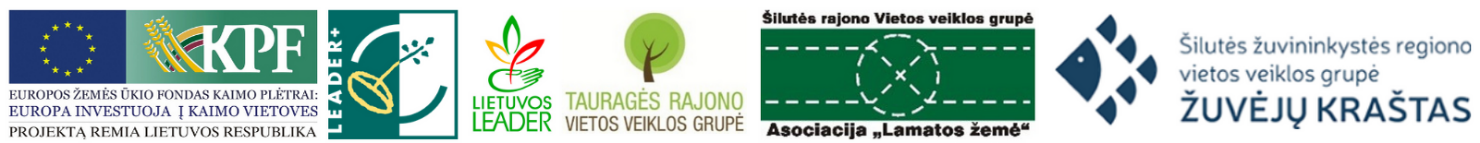 PROGRAMAProjektas „Pažangaus kaimo koncepcijos kūrimas ir vystymas Tauragės ir Šilutės rajonuose“, Nr. 44TT-KT-20-2-08002-PR001Pradžios susitikimai:Tauragės rajonas: birželio 21 d. Elbentos g. 5, Kęsčių k., Žygaičių sen. (bendruomenės namuose);                              birželio 22 d. Alėjos g. 3, Taurų k., Tauragės sen. (bendruomenės namuose);                              birželio 23 d. Tuopų g. 8, Kunigiškių k., Gaurės sen. (bendruomenės namuose).Dalyviai: po 25 nurodytos seniūnijos iš įvairių sričių ir organizacijų  asmenys LektorėDr. Gintarė Grybauskaitė-Kaminskienė09:00 – 10:30įžanga: kas yra pažangių kaimų strategija? pažangus kaimas: paslaugų atgaivinimas kaimo vietovėsepažangaus kaimo vystymosi principai (tikslusis ūkininkavimas, skaitmeninės ir kitos inovacijoms atviros platformos, bioištekliais (atsinaujinančiais) pagrįsta ekonomika, atsinaujinančioji energija, kaimo turizmasdalijimosi ekonomika ir jos privalumai10.30 – 11.00Kavos pertrauka11.00 – 12.30žiedinės ekonomikos pritaikymas išmaniuose kaimuosesocialinės inovacijos kaimo paslaugų ir verslumo srityjeįtraukios socialinės infrastruktūros, partnerystės organizacinio mechanizmo kūrimas ir diegimaskolektyvinio/ bendruomeninio mobilumo užtikrinimo būdai ir principai;diskusija: koks turėtų būti pažangus kaimas?12.30 – 13.30Pietūs13.30 – 15.00kaip atpažinti savo galimybes ir jas realizuoti kaime?pažangaus kaimo vystymosi principai (workshop‘as + diskusija)pažangaus kaimo diegimo principai per geruosius praktikos pavyzdžius. 15.00 – 15.30Kavos pertrauka15.30 – 17.00įkvepiančios Lietuvos ir Europos istorijos, kaip intelektualūs procesai buvo inicijuoti (itin interaktyvi ir vaizdinga medžiaga)pažangaus kaimo modelio kūrimas (workshop‘as, interaktyvus užsiėmimas per diskusiją ir idėjų generavimą)